Reception Home LearningWeek 6Day 4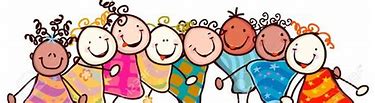 A big thumbs up from all your Early Years Teachers!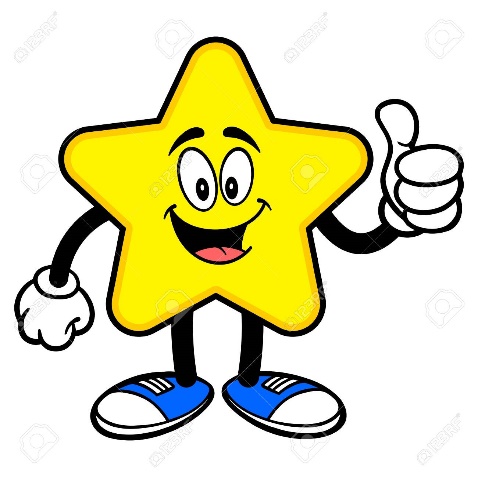 We all hope that you are working hard and enjoying spending time at home.Thursday 14h May 2020Reception  Work to support your child at home  PHONICSBelow are some examples of how you can support your child at home with their phonics knowledge.  Children learn best with daily practise and by repeating the learning.Alphablocks is a great website to support with phonics and with how to pronounce the soundshttps://www.bbc.co.uk/bitesize/topics/zvq9bdm/articles/z4tyt39 https://www.bbc.co.uk/cbeebies/shows/alphablocks https://new.phonicsplay.co.uk/ You can log into phonics play for free using:         Username: march20             Password: homeThursday 14h May 2020Work to support your child at home- LITERACYDay 4- It’s Tricky Word Thursday!Use your pencil case tricky words to practise spelling and writing them correctly.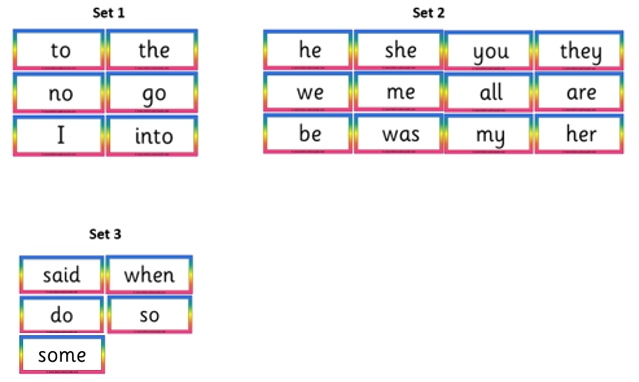 Thursday 14h May 2020Reception Work to support your child at home  MATHS shape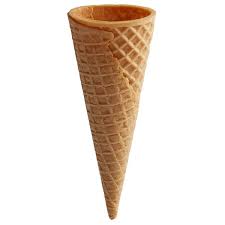 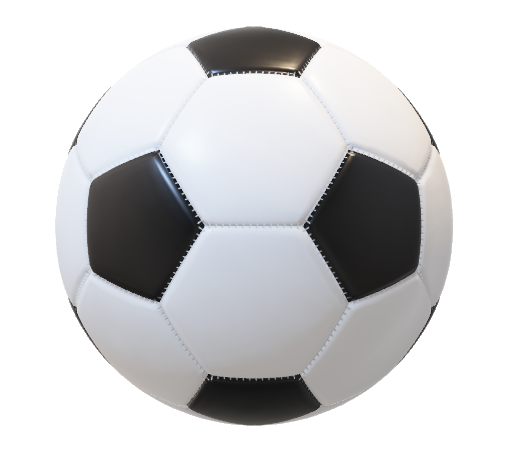 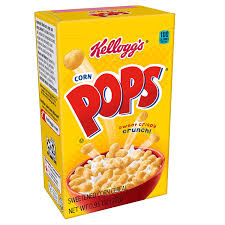 Free flow – What food do we grow in the United Kingdom?This is your 2 week free-flow challenge- do a little bit each day! 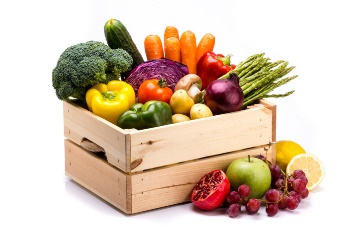 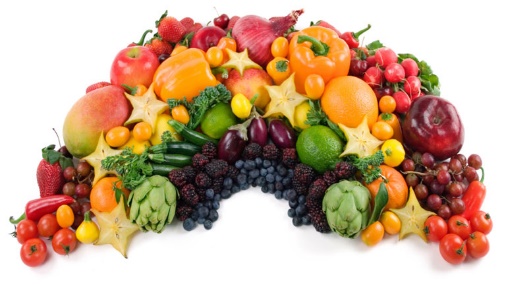 Think about the different fruit and vegetables we eat.How much of these are we able to grow in the United Kingdom?What is the difference between a fruit and a vegetable?What vegetables and fruit grow on top of the ground and what fruit and vegetable grows underneath the ground?Day 4 – Look at the long and short oo word sort board, read the words and then make a list of all the long oo words on one side of the page and a list of all the short oo words on the other side of the page.  Challenge yourself to try and write some sentences for some of the long and short oo words. Remember to start with a capital letter, leave finger space after each word and put a full stop at the end of the sentence. Read your sentences to check you have all the words in the right order. 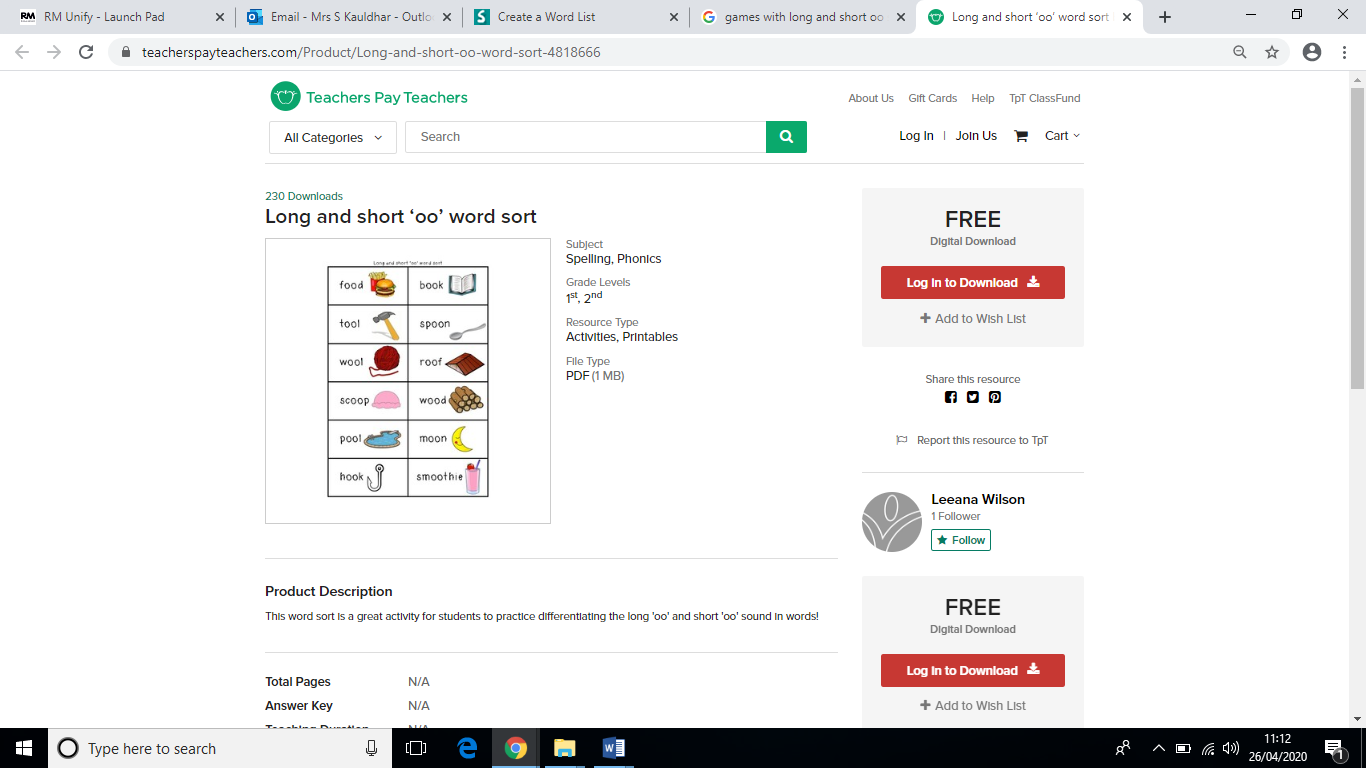 Long oo words                                                       Short oo words